Emmaus Lutheran School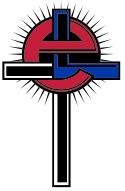 Spanish CurriculumRationale based on ScriptureGod is the Creator of all things, including foreign languages. Our school is committed to providing students with a quality education in Spanish so they can function effectively as Christians in their church, community, and country. A quality education in Spanish will help students succeed in high school, in the work place, and help them witness to friends, neighbors, and co-workers about our Savior.Exit goals for graduationStudents will demonstrate proficiency, understanding, and/or commitment to the following set of exit goals upon graduation. The level of proficiency of these exit goals will be dependent upon the individual gifts and effort of the student and at what grade the student started attending Emmaus.Demonstrate a positive attitude toward SpanishExpose students to one of the fastest growing foreign languages in our countryTeach the skills to learn a foreign languageKnow an elementary level of Spanish vocabularyAbility to read elementary level Spanish words and sentencesSpanish ResourcesSpanish 1 Skill Builders grades 6-8 (Carson Dellosa) Spanish Workbooks (Elementary, Middle, and High School levels) (Vocabulary-Based Activities to Enhance any Spanish Curriculum)Webster’s Spanish DictionaryUniversity of Chicago Spanish-English DictionaryAssessment of the academic growth and achievement of each studentSpanish students’ academic growth is assessed on a regular basis. Students are assessed on what they have learned in class through class questioning, individual students pronouncing words and reading sentences, work sheets, and projects.